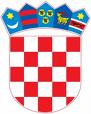 REPUBLIKA HRVATSKA ŠIBENSKO-KNINSKA ŽUPANIJA OPĆINA RUŽIĆGradac, 7. siječnja 2019.POPIS KORISNIKA SPONZORSTVA I DONACIJA ZA RAZDOBLJE 01.01. - 31.12.2018.Red.br.PrimateljIznos381 Tekuće donacije1Hrvatska demokratska zajednica5.355,002“Loza“ nezavisna lista2.205,003Hrvatska seljačka stranka3.150,004HSP Ante Starčević1.050,005Radio postaja Drniš10.000,006HGSS Šibenik2.500,007Dom zdravlja Drniš9.500,008 Hrvatsko društvo logoraša srpskih kon. logora1.000,00 9KUD „Sv. Ilija“  Kljaci9.000,0010Etno udruga „Petrovo Polje“9.000,0011KUD „Naši Korjeni“9.000,0012UHVIDR-a Drniš4.000,0013Udruga 142. Brigade HV5.000,0014MNK Otavice2.000,0015MNK Mirlović Polje 2.000,0016NK „Rudar“ Siverić5.000,0017Gradsko društvo Crvenog  križa  Drniš7.000,0018DVD Ružić120.313,6919Karate klub Drniš2.000,0020Župa Sv Marije Gradac15.000,0021Župa Sv. Ilije Kljaci5.000,0022Ekološka udruga Knin500,0023Udruga „Meteo“ Šibenik500,0024Udruga pčelara „Čikola“ Ružić2.500,0025Opća bolnica Knin500,0026Gradski pjevački zbor „Neuma“ Drniš1.500,0027Lovačka udruga „Sokol“ Ružić4.000,00382 Kapitalne donacije28Župa Sv Marije Gradac5.000,0029Župa  Sv. Ilije Kljaci62.250,00329  Proračunska pričuva30Osnovna škola Gradac -  opremanje školske knjižnice1.000,0031Župa Gospe od Ružarija Drniš – pomoć obitelji s područja  Općine3.000,0032Pomoć za Lanu Petran – kupnja lijekova za bolesnu djevojčicu1.000,0033SŠ Ivana Meštrovića Drniš - odlazak učenika na izvanučioničnu nastavu u Vukovar 500,0034Nogometni klub DOŠK Drniš - organizacija turnira „Krunoslav Goreta Kićo 2018“1.000,0035Privatna zdravstvena ustanova Radmila Juras – usluge na području Općine2.000,0036SŠ Ivana Meštrovića  Drniš - maturantima za organizaciju maturalnog plesa 1.000,0037TIN Petković (Opis film j.d.o.o.) – odobrena pomoć za snimanje filma domovinske tematike2.000,0038Župa Sv. Petra Siverić – potpora radu Župe2.000,0039MNK „Svilaja“ Mirlović Polje – turnir na male branke1.000,0040Crveni križ Drniš – akcija „ Solidarnost na djelu 2018“300,0041Marko Bralić  - snimanje spota2.443,4642Lovačka udruga „Sokol“ Ružić – sportska oprema1.800,0043OPG Damira Bojčić – sudjelovanje na manifestaciji najuzornija seoska žena 1.000,0044OPG Božena Gabrilović Štrkalj – sudjelovanje na manifestaciji najuzornija seoska žena1.000,0045NK Zagora Unešić  - donatorska večer 700,0046Počasni bleiburški vod – obljetnica bleiburške tragedije3.000,00329  Ostali nespomenuti izdaci (proslave, sponzorstva, komemoracije, kulturno ljeto u Petrovu polju)47„Čikola tours“ - prijevoz hodočasnika u Bleiburg za obljetnicu bleiburške tragedije12.500,0048Damir Kukavica – autorski honorar za postavljanje izložbe prigodom otvaranja spomen obilježja Toni Meštrović u Otavicama7.367,50 49 MNK Kljaci  -  organizacija turnira „7 heroja“8.000,0050KUD „Sv. Ilija“ Kljaci -  „Ilindanska večer“, smotra folklora2.000,00 51KUD „Naši korjeni“ Kljaci -  organizacija smotre folklora5.000,00 52„Čikola tours“ obrt za prijevoz -  prijevoz u Vukovar na obljetnicu Vukovarske tragedije12.600,0053„Čikola tours“ obrt za prijevoz – prijevoz učesnika „Živih jaslica „ iz Zadra u Čavoglave3.400,0054Etno udruga „Petrovo polje“ – organizacija pučke fešte za Dan  Općine18.000,0055MNK Otavice – organizacija turnira za Dan općine20.000,00422 Nabavka opreme (donirana oprema)56Osnovna škola Gradac  - donirane knjige za školsku knjižnicu3.993,85